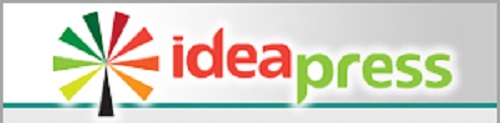 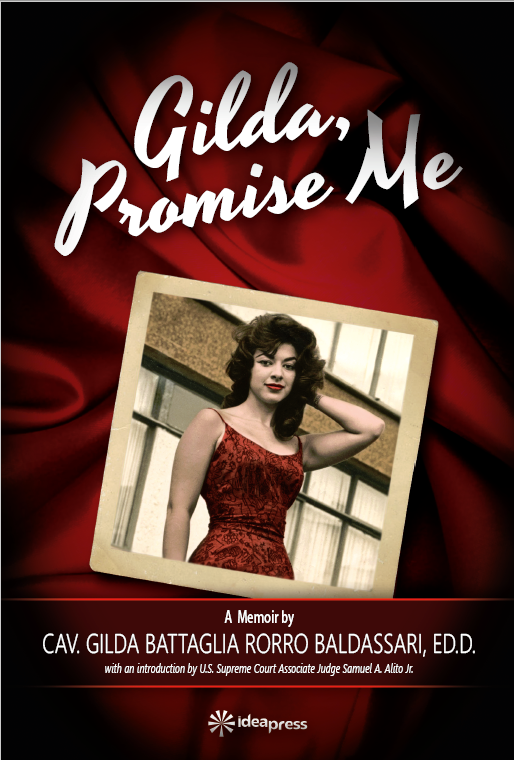 GILDA, PROMISE MEBy Gilda Battaglia Rorro Baldassari Paperback EditionORDER FORMName: _________________________________________Address:  ______________________________________                                                                              _______________________________________              Telephone Number: __________________________Email: ______________________________Number of copies ordered: _____Make Check out to: Idea Graphics LLC.